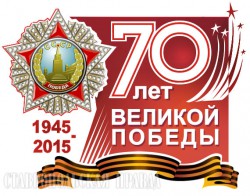                                                                                                  Составили:
                                                                                                     Кучавая И.Б.Голубева Э.С.
     г. Тейково, 2015ВведениеВ 2015 году исполняется знаменательная дата – 70-летие Победы в Великой Отечественной войне.Патриотическое воспитание подрастающего поколения всегда являлось одной из важнейших задач современного общества. Под патриотическим воспитанием понимается постепенное формирование у детей любви к своей Родине, уважения к традиционным ценностям, уверенности в том, что Россия - великая многонациональная страна с героическим прошлым и счастливым будущим. Создание проекта «Я помню! Я горжусь!» направлено на работу по воспитанию у дошкольников чувства гордости за свой народ, уважения к его свершениям и достойным страницам истории, предполагает привлечение детей и родителей к изучению знаменательных дат Великой Отечественной войны 1941-1945 годов и участию в мероприятиях по подготовке и празднованию	70-летия	Победы. Великая Отечественная война для наших детей - далекая  история. Нам необходимо  помочь детям узнать эту историю. Формировать у детей знания о значимости его семьи в победе над фашизмом, что память об этих событиях бессмертна, а подвиг не забыт.Паспорт проектаВид проекта:информационно-творческий, долгосрочныйВремя реализации:сентябрь - майУчастники проекта:воспитанники старшей группы, родители, воспитатели. Цель проект:расширять знания детей о Великой Отечественной войне, Дне победы, через работу с родителями. Воспитывать патриотические чувства у детей.Задачи:формировать представление об истории ВОВ, используя различные виды деятельности;воспитывать у детей чувство гордости за нашу Родину, армию и солдат;воспитывать патриотические чувства через художественную литературу, средствами музыкального и художественно-эстетического воспитания;обогатить словарный запас детей;продолжать расширять сотрудничество с родителями воспитанников.Предполагаемый результат:изготовление «Книги памяти»